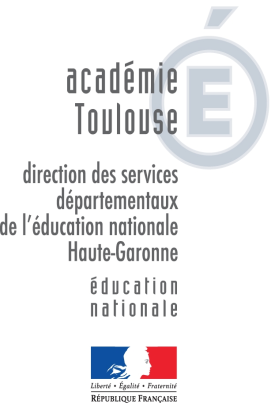 COLLEGE LES ROUSSILLOUS – 31570 ST PIERRE DE LAGESN° identifiant : 0312609T Responsables légaux de l’élève :Situation des parents :  Célibataire     Vie maritale     Mariés      Divorcés      Séparés     Veuf / VeuveMOTIF DE  :……………………………………………………………………………………………………………………………………………………………………………………………………………………………………………………………………………………………………………………………………………………………………………………………………………………………………………………………………………………………………………………………………………………………………………………………………………………………………………………………………………………………………………………………………………………………………………………………………………………………………………………………………………………………………………………………………………………………………………………………………………………………………………………………………………………………………………………………………………………………………………………………………………………………………………………………………………………………………………………………………………………………………………………………………………………………………………………………………………………………………………………………………………………………………………………………………………………………………………………………………………………………………………………………………………………………………………………………………………………………………………………………………………………………………………………………………………………………………………………………………………………………………………………………………………………………………………………………………………………………………………………………………………………………………………………………………………………………………………………………………………………………………………………………………………………………………………………………………………………………………………………………………………………………………………………………………………………………………………………………….. ;NATURE DE  : Internat/Demi-pension Equipement (détailler)Aide au financement d’un séjourMontant demandé : ……………………………………..EurosPièces à joindre obligatoirement : photocopies de :Attestation des Prestations Familiales CAF ou MSA de moins de 3moisAvis d’imposition de l’année N-1 (en cas de résidence alternée, fournir l’avis d’imposition du deuxième représentant légal)Autre justificatifs de ressources et de dépenses si changement de la situation familiale récent.Il sera complété par toutes pièces justifiant des ressources et des dépenses déclarées dans le dossier.Signature des parents……………………………………………………………………………………………………………..……………………………………………………………………………………………………………..

…………………………………………………………………………………………………………… .……………………………………………………………………………………………………………..……………………………………………………………………………………………………………..………………………………………………………………………………………………………………………………………………………………………………………………………………………………………………………………………………………………………………………………………………Date de la demande : ……………Date de la demande : ……………Date de la demande : ……………   	ELEVENom - Prénom :   Classe :                                         DP         Ext               	Boursier : oui         non                                                                                              	Montant de la Bourse :                                                                                      	Prise en charge Demi pension par CD31 	Oui                                                                                                                                                                   	Non Nom - Prénom :   Classe :                                         DP         Ext               	Boursier : oui         non                                                                                              	Montant de la Bourse :                                                                                      	Prise en charge Demi pension par CD31 	Oui                                                                                                                                                                   	Non    	ELEVENé(e) le :                                    à  Sexe :       □   M            □   F   	ELEVEAdresse :Adresse :PEREMERENomPrénomAdresseTél.(s) ProfessionFrères ET/OU SŒURS Frères ET/OU SŒURS Frères ET/OU SŒURS Frères ET/OU SŒURS Nom et PrénomDate de naissanceEcole fréquentée / ProfessionRemarque particulière